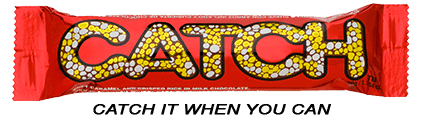 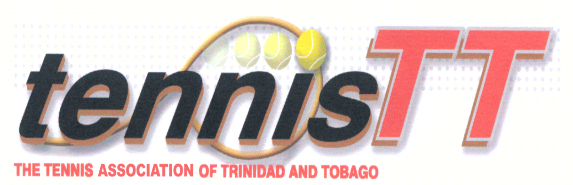 Tennis Association of Trinidad and TobagoNational Racquet Centre			              ,Orange Grove Rd., TacariguaTrinidad, W.I.Tel.: (868) 681-0051					E-mail: tennistt2.tatt@gmail.comCATCH NATIONAL JUNIOR CHAMPIONSHIPS 2019Under 21’s, 18’s & 16’s events 29th- 31st MarchAll other events will be played 14th – 17th April Registration Opening Ceremony & Fun DaySunday 24th March from 10:00AMPROSPECTUSTournament CommitteeTournament Director              	Mr. Dave A. Patrick      (751-6129)		Committee Member	Mr. Bert MartinTournament Referee	Mr. Edwin Chu For				Committee Member	Mr. Keshan MoonasarAssistant Referee		Mr. Chester Dalrymple 			Committee member                Ms. Rhonda MohammedTreasurer			Mr. Joe WardIntent: The National Junior Championship serves as the showcase for Junior Tennis in Trinidad & Tobago highlighting our best players while introducing new players to tennis.EventsTransitional Events:Red Ball		 Boys & Girls:		9 & Under (born between 1 Jan 2010 -31 Dec 2014)Red Ball		 Boys & Girls		12 & Under (born between 1 Jan 2007 -31 Dec 2011) Orange Ball 		 Boys & Girls		12 & Under (born between 1 Jan 2007 - 31 Dec 2011)Main Events:		Boys’ & Girls’		10 & Under (born between 1 Jan 2009- 31 Dec 2013)			Boys’ & Girls’		12 & Under (born between 1 Jan 2007 - 31 Dec 2011)			Boys’ & Girls’		14 & Under (born between 1 Jan 2005 -31 Dec 2008) Boys’ & Girls’		16 & Under  (born between 1 Jan 2003- 31 Dec 2006)Boys’ & Girls’		18 & Under  (born between 1 Jan 2001 - 31 Dec 2006)Boys’ & Girls’		21 & Under (born between 1 Jan 1998 – 31 Dec 2002)         Boys’ Doubles 				10&U; 12&U; 14&U; 16&U; 18&UGirls’ Doubles 			10&U; 12&U; 14&U; 16&U; 18&UMixed Doubles			10 & Under Mixed, Junior Mixed*; Senior Mixed (21 & Under included)		 (players please note that no points will be allocated for Mx. Dou.)OPENING CEREMONY ATTENDANCE IS MANDATORY FOR MAIN EVENT PLAYERS.RULES & REGULATIONS1.	ENTRY.Entry Fee. Main Event, $100 per player (covers both singles’ and doubles’ events); and $50 for Transition Players (singles only; no doubles).TATT’s registration of $65 for 2019 is required for all players. However, Transition Players are exempted from paying TATT registration fees. Main Event players MUST register on site on Registration day to secure their entry in the tournament (unless otherwise approved by Tournament Committee).  A Complete Tournament Registration will include the entry form completely filled out, a copy of the player’s valid TTO birth certificate or passport & the required fees. Failure to register completely on Registration day may result denial of entry into the tournament. Transition players are not mandated to be present on Registration day (March 24th), however the coach or representative of Transition players must complete the appropriate entry form for his/her group of players and submit on Registration day no additional documentation is necessary.(b) Submission of Entries: Entries will only be valid when submitted upon payment and sign-in at the tournament site. Consideration will be given to Tobago players if they are unable to register on site; however a Tobago representative MUST be present on Registration day to register each player with appropriate documents.(c) Availability of Forms: The Tennis Association (TATT) office, The Racquet Center, Tacarigua.Forms can also be downloaded from the website, http://tennistt.info(d) Eligibility: Age Eligibility. For purposes of this Rule, see page 1. Proof of age must be submitted; players entering inappropriate age group will be corrected. Entry is restricted to citizens of Trinidad & Tobago. Transition Players: Open for beginners: these players are not allowed to play in the main events.	Main Event Players are allowed to enter two (2) Doubles’ events (Mixed and another) AND ONE (1) Singles’ event; ALL players (with the exception of U21) are allowed a maximum of three (3) events.The first four ranked players in the categories, 12’s, 14’s, 16’s, and 18’s are allowed to play “up”; in addition to playing in their “based age group” unless otherwise approved by the Tournament Committee. So these players will be allowed to play TWO singles and ONE doubles. U21’s are only allowed one singles and a Mixed doubles. Ranking will be based on the most recent published TATT Ranking. Consequently, other than appropriate rest periods, no special privileges will be given to these players. Such players may be asked to play up to four matches a day (2 singles and 2 doubles).The Committee reserves the right to exempt a player from his/her ‘based age group’ to a higher age group.Each player must include the name of their doubles partner on their entry form upon Registration. If you do not have a partner at the time of registration then please indicate “PARTNER NEEDED” and tick the appropriate category. The committee will do its best to locate a partner for you.  Players may play “up” in doubles.To be eligible for points, a player must have won a match in the Main draw, and, players retiring from a match must provide a valid medical certificate that will allow him/her to play in other events.2.	Closing date/ Draw. Entries close on Registration Day Sunday 24th March 2019 at 12:00pm., at TATT’s office, The Racquet Center.  Registration takes place from 10am-12pm. All Draws will be done on Tuesday 26thMarch 2019, at the Racquet Center.The U16, U18 & U21 Categories starts on Friday 29th March 2019 at 5.00 pm and ends on Sunday 31st March 2019. The U10, U12 & U14 categories starts on April 14th 2019 at 9:00am and finishes on April 17th 2019.The Transitional Categories will take place on Wednesday April 17th 2019. 3.	Match Format.(i)  Events with an entry of five (5) or less may be played in a Round-robin format.                                                                           (ii) U10, U12 & U14 categories will play round-robin (RR) with the best of three (3) short sets. SHORT SETS.  The first player/team who wins four games, with No-Ad scoring, wins that set. If the score reaches three (3) games all, a tie-break game shall be played.  SHORT SET TIE-BREAK GAME. The first player/team to win five points wins the “Game” and “Set”, with a deciding point if the score reaches four all. During a tie-break game, players shall change ends after the first point and thereafter after every four points.Two players from each group will progress to a Main Draw (knock-out), where the Short Set format continues.The U14’s will follow COTECC’s format. RR short sets with a TB at 4-4; with no-ad scoring. A Main Draw Knock-out with 3 TB sets and no-ad scoring.(iii) ALL U14, U16, U18 & U21 Main Draw matches will be the Best of three tie-break sets with no-ad scoring, and with the Tie-break at 6-6.(iv) 10’s DOUBLES will be best 3 Short Sets, with No-Ad scoring, and a Match Tie-Break (7 point a team who first wins 7 points with a 2 point margin), in place of a 3rd set. ALL other Doubles will be two (2) Tie-Break sets with no ad-Scoring, and a Match Tie-break (10 point), in place of a third set. In Mixed Doubles, at deuce (40-40), the server shall serve to the same gender as him/herself.(v)  “NO LET” RULE. This is play without the service let in Rule 22.a, whereby a serve that touches the net, strap or band and is otherwise good. This APPLIES in BOTH SINGLES and DOUBLES. When playing doubles, employing Short Sets only, either player on the receiving team is permitted to return a serve that touches the net, strap or band and is otherwise good lands within the correct service box. Consequently, only in the 10’s & 12’s, will the receiver’s partner will be allowed this.(vi) Play shall continue under lights where necessary.(vii) Balls. For the U10’s, Green Dot balls will be used; ALL other events shall use PENN balls.(viii) Players may be required to play as many as 4 matches per day.(ix)   Transition events. Subject to entry response, may be the first to 7 or, 11 points.In case of severe weather conditions, the tournament committee may use alternate scoring methods, as approved in the 2019 Rules of Tennis.4.	Site Details. All events will be played at the Racquet Center, Tacarigua.5.	This Competition shall take place in accordance with these Regulations, the Junior Circuit Code of Conduct, and the 2019 ITF Rules of Tennis, each of which may be amended from time to time.6.	In submitting an entry to this tournament, a player automatically undertakes to commithim/herself to abide by, and be bound by, the above Rules and Regulations. Furthermore, all claims of any kind, nature and description are waived.7.	The Committee reserves the right to amend, repeal, or otherwise modify, in whole, or in part, the 	above Rules and Regulations.DRESS CODEPlayers shall present themselves for play in a professional manner. Clean and acceptable tennis attire shall be worn.Unacceptable Attire: Sweatshirts, gym shorts, dress shirts, basketball attire, beachwear, T-shirts (particularly with writing!) or any other inappropriate attire shall not be worn during a match.CATCH T-SHIRTS WILL BE ALLOWED, in this tournament.PARTICIPATION IN THIS TOURNAMENT IS MANDATORY FOR PLAYERS WHO ARE INTERESTED IN BEING CONSIDERED FOR NATIONAL SELECTION.	